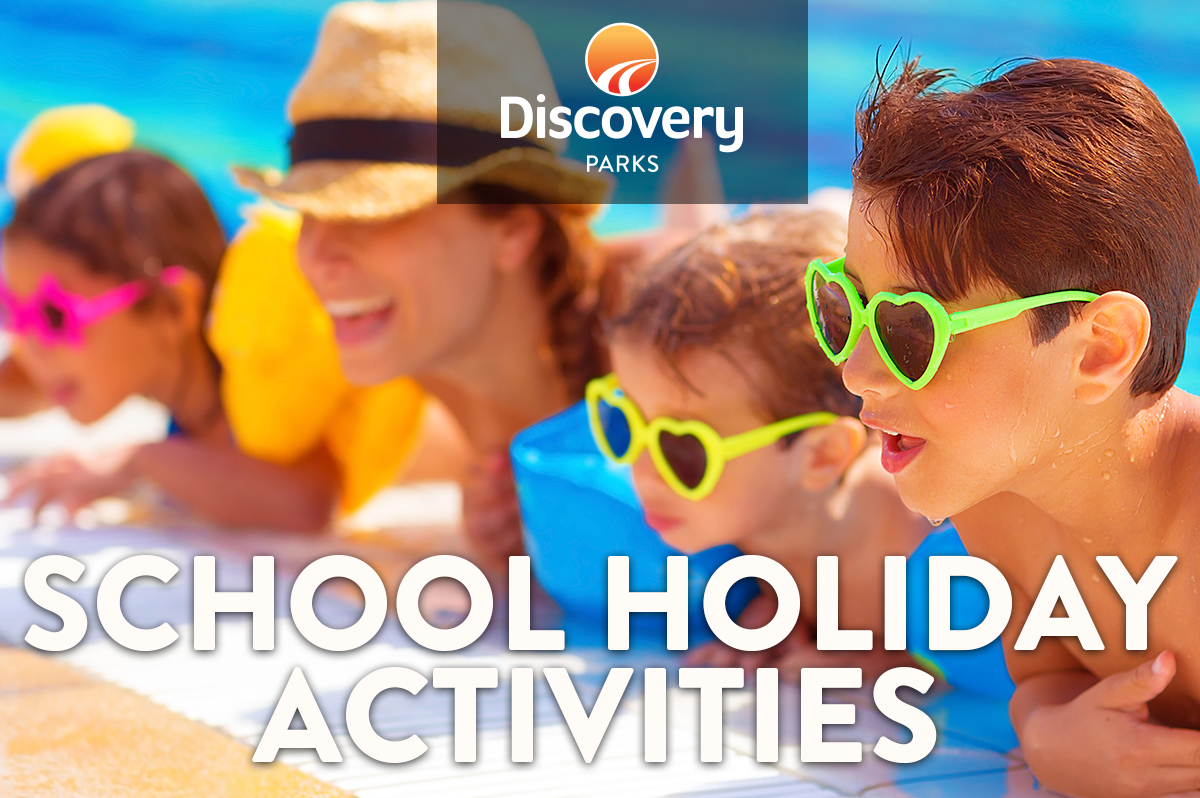 2018/19 SUMMER SCHOOL HOLIDAYS
AT DISCOVERY PARKS – EMERALD BEACHLots and lots of great holiday fun for all the family. From face painting and crazy crafts to movie nights, there’s activities planned throughout the school holidays.DATETIMEACTIVITYVENUECOST17/12/186pmFamily Movie NightMovie RoomFree18/12/186pmFamily Movie NightMovie RoomFree19/12/186pmFamily Movie NightMovie RoomFree20/12/186pmFamily Movie NightMovie RoomFree21/12/186pmFamily Movie NightMovie RoomFree22/12/186pmFamily Movie NightMovie RoomFree23/12/186pmFamily Movie NightMovie RoomFree24/12/186pmFamily Movie NightMovie RoomFree24/12/182pmSanta arrivesIn parkFree25/12/18Christmas DayEnjoy & relax with family and                    friends26/12/186pmFamily Movie NightMovie RoomFree27/12/1811amPizza Making with MattMake your own lunchPlease book by 24/12/18Emerald Pizza Place$15.0027/12/186pmFamily Movie NightMovie RoomFree28/12/1810.30am -12.30pmSquishy Balloon MonstersMovie roomFree28/12/186pmFamily Movie NightMovie RoomFree29/12/1810.30amBooklet of possible tasksCollect from officeFree29/12/186pmFamily Movie NightMovie roomFree30/12/1810am - 12pmColouring in competitionCollect from officeFree30/12/186pmFamily Movie NightMovie roomFree31/12/18New Years Eve entertainment2/1/1911amPizza Making with MattMake your own lunchPlease book by 24/12/18Emerald Pizza Place$15.002/1/196pmFamily Movie NightMovie roomFree3/1/1910.30am - 12.30pmArt and Craft dayMovie RoomFree3/1/196pmFamily Movie NightMovie RoomFree4/1/1910.30am - 12.30pmSand artMovie Room$3.004/1/196pmFamily Movie NightMovie RoomFree5/1/1910.30amBooklet of possible tasksCollect from officeFree5/1/196pmFamily Movie NightMovie roomFree6/1/1910.30amColouring in competitionCollect from officeFree6/1/196pmFamily Movie NightMovie roomFree7/1/1910.30am - 12.30pmCookie DecoratingFront camp kitchen$2.007/1/196pmFamily Movie NightMovie RoomFree8/1/1910.30am - 12.30pmNature collagesMovie RoomFree8/1/196pmFamily Movie NightMovie RoomFree9/1/1911amPizza Making with MattMake your own lunchPlease book by TuesdayEmerald Pizza Place$15.009/1/196pmFamily Movie NightMovie RoomFree10/1/1911.00amReptile ShowMovie RoomFree10/1/196pmFamily Movie NightMovie RoomFree11/1/1910.30am - 12.30pmArt and Craft DayMovie RoomFree11/1/196pmFamily Movie NightMovie RoomFree12/1/1910.30amBooklet of possible tasksCollect from officeFree12/1/196pmFamily Movie NightMovie RoomFree13/1/1910.30amColouring in competitionCollect from officeFree13/1/196pmFamily Movie NightMovie RoomFree14/1/1910.30am - 12.30pmCookie decoratingMovie Room$2.0014/1/196pmFamily Movie NightMovie RoomFree15/1/1910.30am - 12.30pmSquishy balloon MonstersMovie RoomFree15/1/196pmFamily Movie NightMovie RoomFree16/1/1911amPizza Making with MattMake your own lunchPlease book by TuesdayEmerald Pizza Place$15.0016/1/196pmFamily Movie NightMovie RoomFree17/1/1910.30am - 12.30pmMake your own PlacematsMovie RoomFree17/1/196pmFamily Movie NightMovie RoomFree18/1/1910.30am - 12.30pmNature collagesMovie RoomFree18/1/196pmFamily Movie NightMovie RoomFree19/1/1910.30amBooklet of possible tasksCollect from officeFree19/1/196pmFamily Movie NightMovie RoomFree20/1/1910.30am - 12.30pmColouring in competitionCollect from officeFree20/1/196pmFamily Movie NightMovie RoomFree21/1/1910.30am - 12.30pmChalk graffiti and gamesMeet at Movie roomFree21/1/196pmFamily Movie NightMovie RoomFree22/1/1911amReptile ShowMovie RoomFree22/1/196pmFamily Movie NightMovie RoomFree23/1/1911amPizza Making with MattMake your own lunchPlease book by TuesdayEmerald Pizza Place$15.0023/1/196pmFamily Movie NightMovie RoomFree24/1/1910.30am - 12.30pmArt and Craft dayMovie RoomFree24/1/196pmFamily Movie NightMovie RoomFree25/1/1910.30am - 12.30pmMake your own Aussi  day PlacematsMovie RoomFree25/1/196pmFamily Movie NightMovie RoomFree26/1/196pmFamily Movie NightMovie RoomFree27/1/196pmFamily Movie NightMovie RoomFree